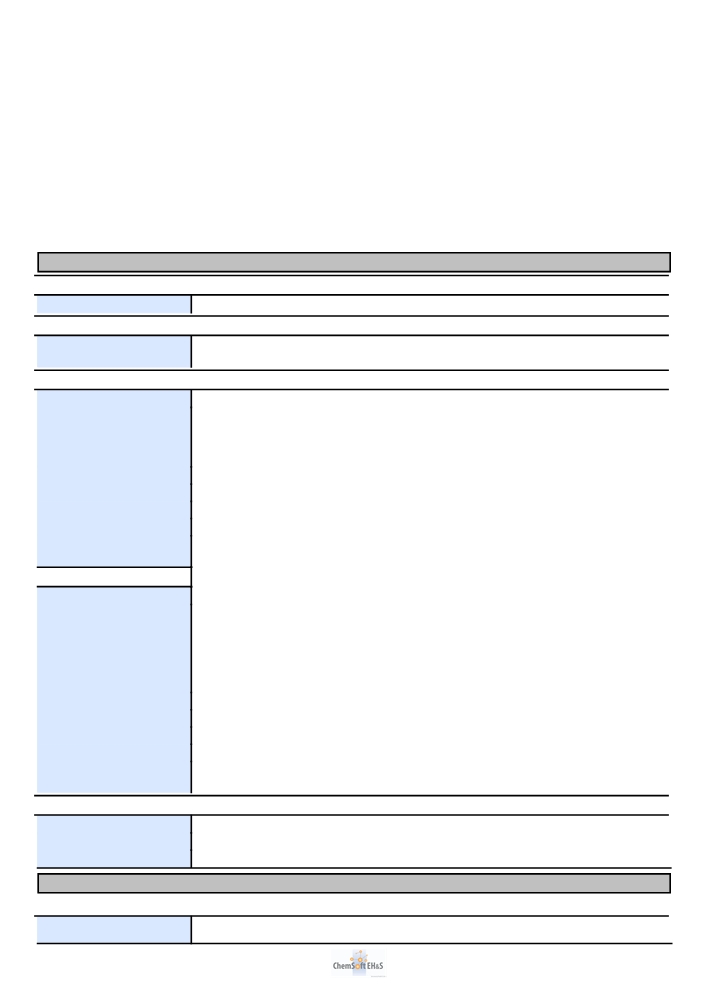 SAFETY DATA SHEET according to 1907/2006/EC, Article 31 Page	1/6Screenwash Ready To UseRevision	1Revision date	2016-04-27SECTION 1: Identification of the substance/mixture and of the company/undertaking 1.1. Product identifier Product name	Screenwash Ready To Use1.2. Relevant identified uses of the substance or mixture and uses advised againstProduct Use	[SU21] Consumer uses: Private households (= general public = consumers); [PC4] Anti-Freezeand de-icing products;1.3. Details of the supplier of the safety data sheetCompany	Active Brand Concepts LimitedAddress	The ForgeCrewe Hall Farm CreweCW1 5UEWeb	www.homecareproducts.co.ukTelephone	0844 335 0816Fax	0844 335 0854Email	sales@active-brand-concepts.comEmail address of the	sales@active-brand-concepts.comcompetent personLocal SupplierCompany	Bulk Products LtdAddress	Unit 2 Marshfield BankMiddlewich Road 
Crewe Cheshire 
CW2 8UY United Kingdom Web	www.homecareproducts.co.ukTelephone	0844 335 0816Fax	0844 335 0854Email	sales@active-brand-concepts.comEmail address of the	sales@active-brand-concepts.comcompetent person1.4. Emergency telephone numberEmergency telephone number	08443350816Company	James Sharpe8.30 - 5SECTION 2: Hazards identification2.1. Classification of the substance or mixtureCopyright © 2016 ChemSoft Limited.   All rights reserved.	Powered by	Print date	2016-04-27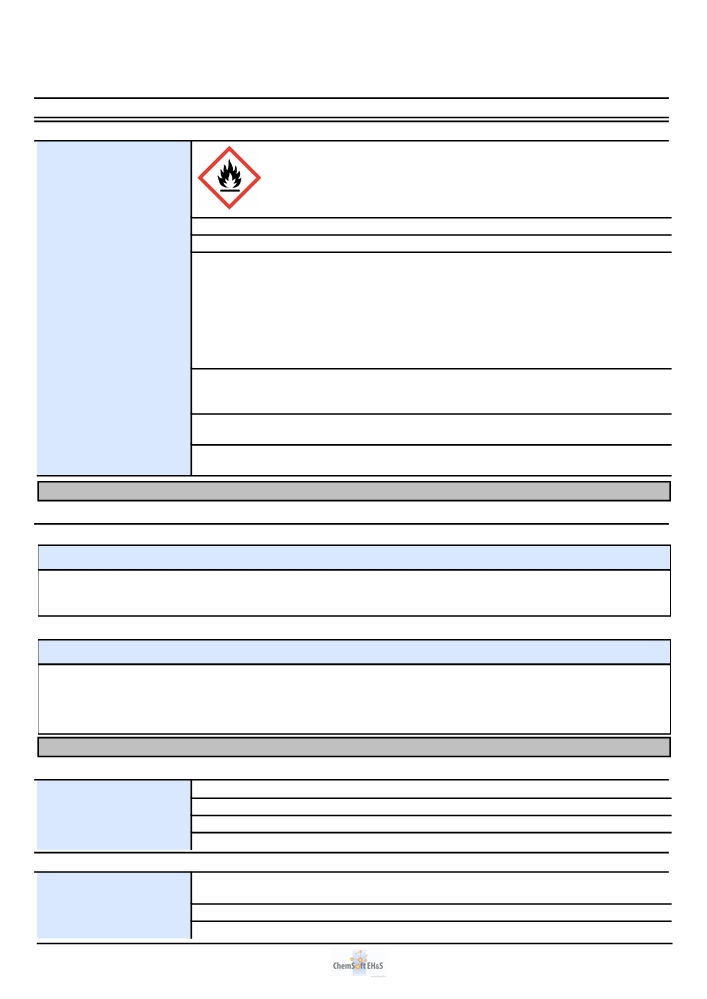 Page	2/6Screenwash Ready To UseRevision	1Revision date	2016-04-272.1. Classification of the substance or mixture2.2. Label elementsHazard pictogramsSignal WordHazard StatementPrecautionary Statement: PreventionPrecautionary Statement: ResponsePrecautionary Statement: StoragePrecautionary Statement: DisposalWarningFlam. Liq. 3: H226 - Flammable liquid and vapour.P210 - Keep away from heat, hot surfaces, sparks, open flames and other ignition sources. No smoking.P233 - Keep container tightly closed.P240 - Ground/bond container and receiving equipment.P241 - Use explosion-proof electrical/ventilating/lighting// equipment. P242 - Use only non-sparking tools.P243 - Take precautionary measures against static discharge.P280 - Wear protective gloves/protective clothing/eye protection/face protection. 
P303+P361+P353 - IF ON SKIN (or hair): Take off immediately all contaminated clothing. Rinse skin with water/shower.P370+P378 - In case of fire: Use   to extinguish.P403+P235 - Store in a well-ventilated place. Keep cool.P501 - Dispose of contents/container to SECTION 3: Composition/information on ingredients 3.2. Mixtures 67/548/EEC / 1999/45/EC Chemical Name	Index No.	CAS No.	EC No.	REACH Registration	Conc.	Classification	M-factor.Number	(%w/w)Isopropanol (Propan-2-ol)	603-117-00-0	67-63-0	200-661-7	1 - 10%	F; R11 Xi; R36 R67Methanol	603-001-00-X	67-56-1	200-659-6	1 - 10%	F; R11 T;R23/24/25-39/23/24/25EC 1272/2008Chemical Name	Index No.	CAS No.	EC No.	REACH Registration	Conc.	Classification	M-factor.Number	(%w/w)Isopropanol (Propan-2-ol)	603-117-00-0	67-63-0	200-661-7	1 - 10%	Flam. Liq. 2: H225; Eye Irrit.2: H319; STOT SE 3: H336; Methanol	603-001-00-X	67-56-1	200-659-6	1 - 10%	Flam. Liq. 2: H225; AcuteTox. 3: H331; Acute Tox. 3: 
H311; Acute Tox. 3: H301; 
STOT SE 1: H370; SECTION 4: First aid measures 4.1. Description of first aid measures Inhalation	Move the exposed person to fresh air.Eye contact	Rinse immediately with plenty of water for 15 minutes holding the eyelids open.Skin contact	Wash off immediately with plenty of soap and water. Remove contaminated clothing.Ingestion	DO NOT INDUCE VOMITING.4.2. Most important symptoms and effects, both acute and delayedInhalation	Harmful by inhalation. Inhalation may cause nausea and vomiting. May cause dizziness andheadache.Eye contact	May cause irritation to eyes.Skin contact	May cause irritation to skin. May cause dermatitis.Copyright © 2016 ChemSoft Limited.   All rights reserved.	Powered byPrint date2016-04-27 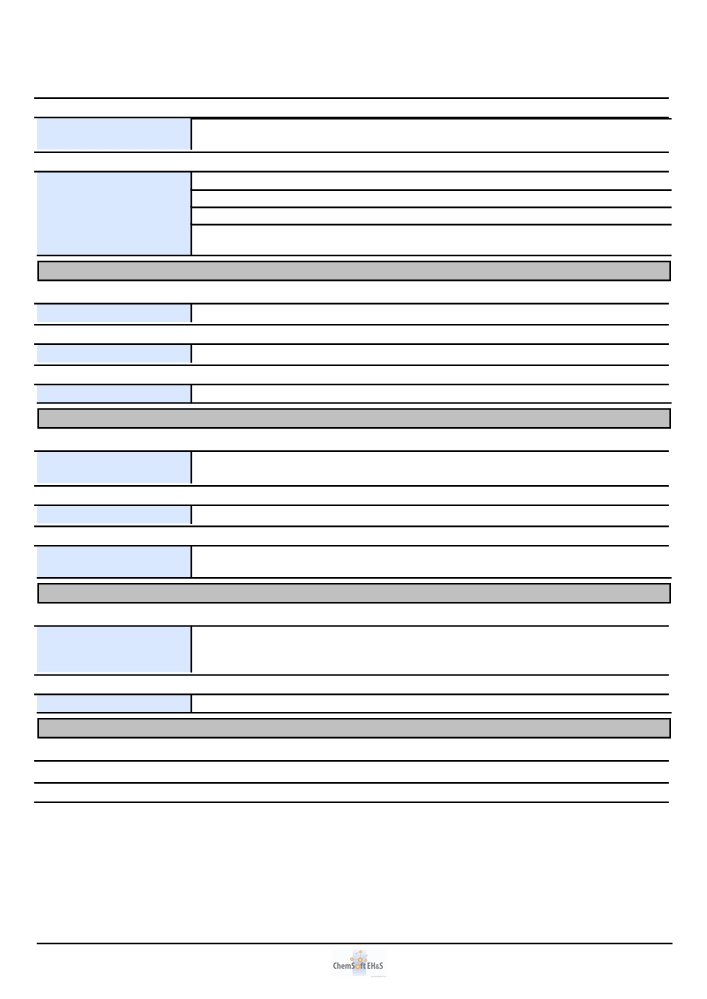 Page	3/6Screenwash Ready To UseRevision	1Revision date	2016-04-274.2. Most important symptoms and effects, both acute and delayedIngestion	Harmful by inhalation and if swallowed. Ingestion may cause nausea and vomiting. Ingestion isirritating to the respiratory tract and may cause damage to the central nervous system.4.3. Indication of any immediate medical attention and special treatment neededInhalation	Seek medical attention.Eye contact	Seek medical attention if irritation or symptoms persist.Skin contact	Seek medical attention if irritation or symptoms persist.Ingestion	If swallowed, do not induce vomiting: seek medical advice immediately and show this container orlabel. SECTION 5: Firefighting measures 5.1. Extinguishing media Use as appropriate: Carbon dioxide (CO2), Dry chemical, Foam. 5.2. Special hazards arising from the substance or mixture . Burning produces irritating, toxic and obnoxious fumes.5.3. Advice for firefightersWear suitable respiratory equipment when necessary. SECTION 6: Accidental release measures 6.1. Personal precautions, protective equipment and emergency procedures Ensure adequate ventilation of the working area. Eliminate all sources of ignition. Wear suitable protective equipment. 6.2. Environmental precautions Do not allow product to enter drains. Prevent further spillage if safe. 6.3. Methods and material for containment and cleaning up Absorb with inert, absorbent material. Transfer to suitable, labelled containers for disposal. Clean spillage area thoroughly with plenty of water. SECTION 7: Handling and storage 7.1. Precautions for safe handling Avoid contact with eyes and skin. Ensure adequate ventilation of the working area. Use explosion proof equipment. Keep away from sources of ignition - No smoking. Adopt best Manual Handling considerations when handling, carrying and dispensing. 7.2. Conditions for safe storage, including any incompatibilities Keep in a cool, dry, well ventilated area. Keep containers tightly closed. SECTION 8: Exposure controls/personal protection 8.1. Control parameters 8.1.1. Exposure Limit Values Copyright © 2016 ChemSoft Limited.   All rights reserved.	Powered by	Print date	2016-04-27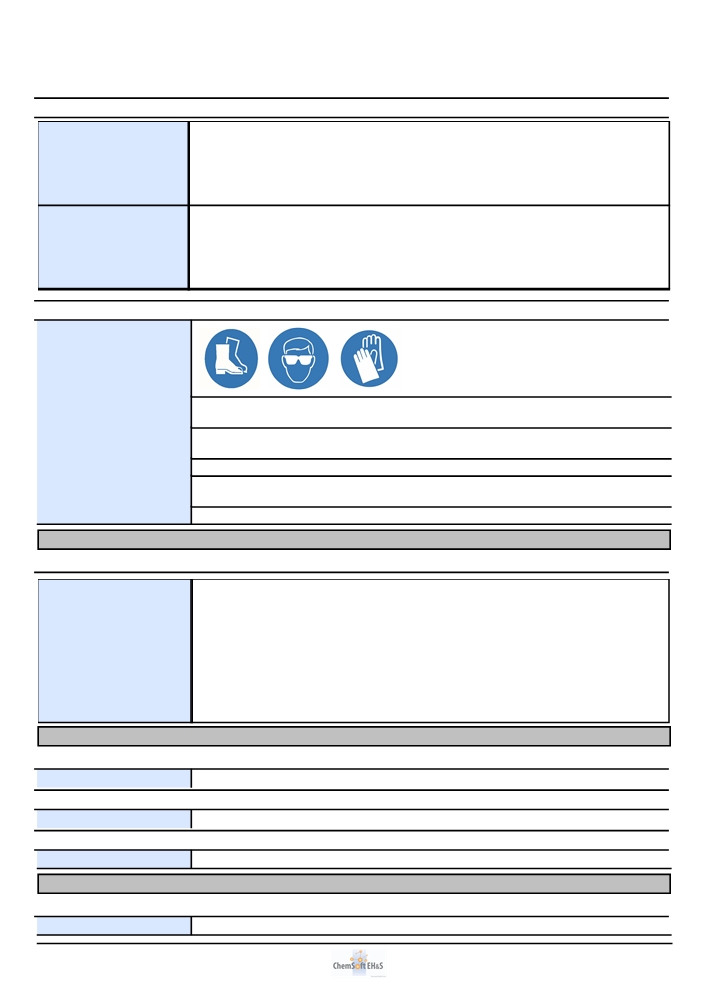 Page	4/6Screenwash Ready To UseRevision	1Revision date	2016-04-278.1.1. Exposure Limit ValuesIsopropanol (Propan-2-ol)	WEL 8-hr limit ppm:  400	WEL 8-hr limit mg/m3:  999WEL 15 min limit ppm:  500	WEL 15 min limit mg/m3:  1250WEL 8-hr limit mg/m3 total	-	WEL 15 min limit mg/m3 total	-inhalable dust:	inhalable dust:WEL 8-hr limit mg/m3 total	-	WEL 15 min limit mg/m3 total	-respirable dust:	respirable dust:Methanol	WEL 8-hr limit ppm:  200	WEL 8-hr limit mg/m3:  266WEL 15 min limit ppm:  250	WEL 15 min limit mg/m3:  333WEL 8-hr limit mg/m3 total	-	WEL 15 min limit mg/m3 total	-inhalable dust:	inhalable dust:WEL 8-hr limit mg/m3 total	-	WEL 15 min limit mg/m3 total	-respirable dust:	respirable dust:8.2. Exposure controls8.2.1. Appropriate engineeringcontrols8.2.2. Individual protection measuresEye / face protectionSkin protection -HandprotectionRespiratory protectionEnsure adequate ventilation of the working area.Wear chemical protective clothing.Approved safety goggles.Chemical resistant gloves (PVC).Self-contained breathing apparatus. Wear protective clothing. SECTION 9: Physical and chemical properties9.1. Information on basic physical and chemical propertiesAppearance	LiquidColour	BlueOdour	AlcoholicpH	± 7.5Initial boiling point	= 92 °CFlash point	= 58 °CRelative density	± 0.985 (H2O = 1 @ 20 °C)Viscosity	± 10 mPas   (Cone & Plate)Solubility	Soluble in waterSECTION 10: Stability and reactivity 10.2. Chemical stability Stable under normal conditions. 10.3. Possibility of hazardous reactions Oxidising agents. 10.4. Conditions to avoid Heat, sparks and open flames. SECTION 11: Toxicological information 11.1.4. Toxicological Information No data available Copyright © 2016 ChemSoft Limited.   All rights reserved.	Powered by	Print date	2016-04-27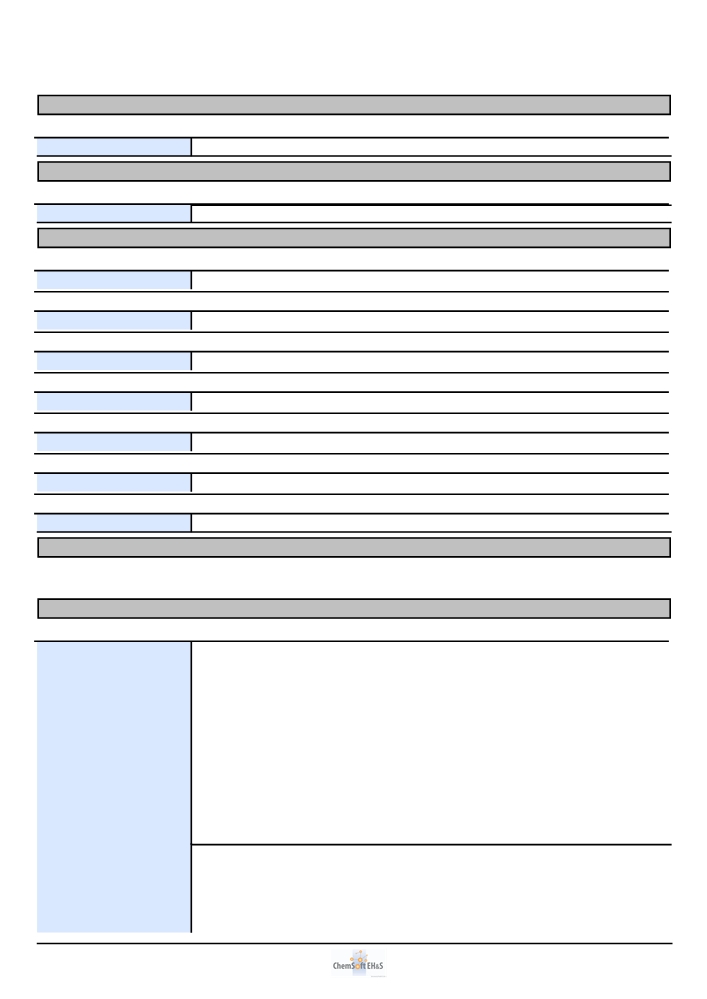 Page	5/6Screenwash Ready To UseRevision	1Revision date	2016-04-27SECTION 12: Ecological information 12.1. Toxicity No data available SECTION 13: Disposal considerations General information Dispose of in compliance with all local and national regulations. SECTION 14: Transport information 14.1. UN number The product is not classified as dangerous for carriage.14.2. UN proper shipping nameThe product is not classified as dangerous for carriage.14.3. Transport hazard class(es)The product is not classified as dangerous for carriage.14.4. Packing groupThe product is not classified as dangerous for carriage.14.5. Environmental hazardsThe product is not classified as dangerous for carriage.14.6. Special precautions for userThe product is not classified as dangerous for carriage. 14.7. Transport in bulk according to Annex II of MARPOL 73/78 and the IBC Code The product is not classified as dangerous for carriage. SECTION 15: Regulatory information SECTION 16: Other information Other information Revision	This document differs from the previous version in the following areas:.1 - Product Use. 2 - 2.1. Classification of the substance or mixture. 2 - 2.1.2. Classification - EC 1272/2008. 
2 - Hazard pictograms. 2 - Signal Word. 2 - Precautionary Statement: Prevention. 2 - Precautionary Statement: Response. 2 - Precautionary Statement: Storage. 
2 - Precautionary Statement: Disposal. 12 - 12.1. Toxicity. 15 - Labelling. 15 - Risk phrases. 
15 - Safety phrases. Text of risk phrases in Section	R11 - Highly flammable.3	R23/24/25 - Toxic by inhalation, in contact with skin and if swallowed.R36 - Irritating to eyes. R39/23/24/25 - Toxic: danger of very serious irreversible effects through inhalation, in contact with skin and if swallowed. R67 - Vapours may cause drowsiness and dizziness. Copyright © 2016 ChemSoft Limited.   All rights reserved.	Powered by	Print date	2016-04-27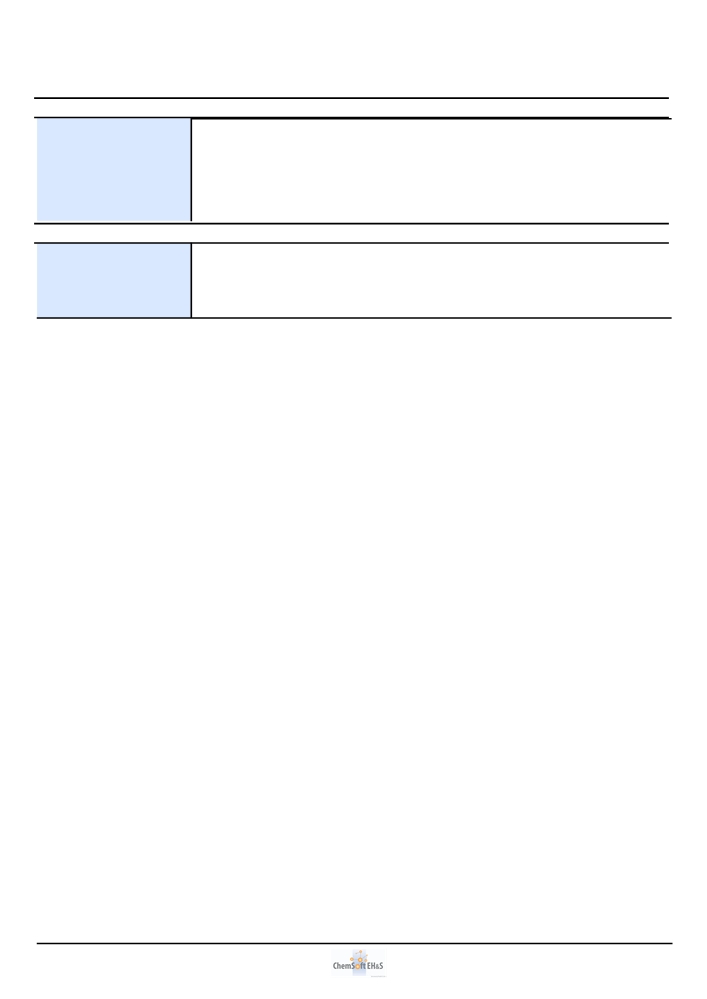 Page	6/6Screenwash Ready To UseRevision	1Revision date	2016-04-27Other informationText of Hazard Statements in Section 3Flam. Liq. 2: H225 - Highly flammable liquid and vapour.Eye Irrit. 2: H319 - Causes serious eye irritation. 
STOT SE 3: H336 - May cause drowsiness or dizziness. Acute Tox. 3: H301 - Toxic if swallowed. 
Acute Tox. 3: H311 - Toxic in contact with skin. 
Acute Tox. 3: H331 - Toxic if inhaled.STOT SE 1: H370 - Causes damage to organs   . Further informationThe information supplied in this Safety Data Sheet is designed only as guidance for the safe use, storage and handling of the product. This information is correct to the best of our knowledge and belief at the date of publication however no guarantee is made to its accuracy. This information relates only to the specific material designated and may not be valid for such material used in combination with any other materials or in any other process. Copyright © 2016 ChemSoft Limited.   All rights reserved.	Powered by	Print date	2016-04-27